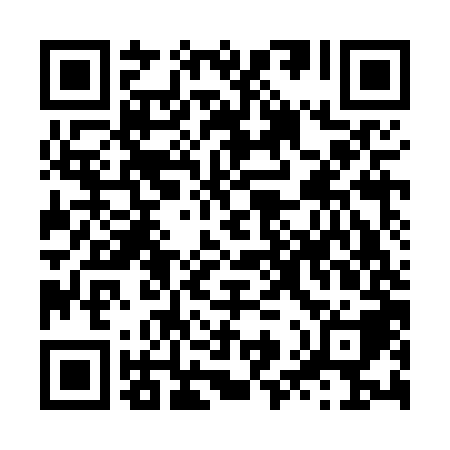 Ramadan times for Javorkut, HungaryMon 11 Mar 2024 - Wed 10 Apr 2024High Latitude Method: Midnight RulePrayer Calculation Method: Muslim World LeagueAsar Calculation Method: HanafiPrayer times provided by https://www.salahtimes.comDateDayFajrSuhurSunriseDhuhrAsrIftarMaghribIsha11Mon4:154:155:5911:483:465:385:387:1512Tue4:134:135:5711:473:475:395:397:1713Wed4:114:115:5511:473:485:415:417:1914Thu4:084:085:5211:473:505:425:427:2015Fri4:064:065:5011:473:515:445:447:2216Sat4:044:045:4811:463:525:455:457:2317Sun4:024:025:4611:463:535:475:477:2518Mon4:004:005:4411:463:545:485:487:2719Tue3:573:575:4211:463:565:505:507:2820Wed3:553:555:4011:453:575:515:517:3021Thu3:533:535:3811:453:585:535:537:3222Fri3:503:505:3611:453:595:545:547:3323Sat3:483:485:3411:444:005:565:567:3524Sun3:463:465:3211:444:015:575:577:3725Mon3:433:435:3011:444:025:585:587:3926Tue3:413:415:2811:434:036:006:007:4027Wed3:393:395:2611:434:056:016:017:4228Thu3:363:365:2411:434:066:036:037:4429Fri3:343:345:2211:434:076:046:047:4630Sat3:313:315:2011:424:086:066:067:4731Sun4:294:296:1812:425:097:077:078:491Mon4:274:276:1612:425:107:097:098:512Tue4:244:246:1312:415:117:107:108:533Wed4:224:226:1112:415:127:117:118:554Thu4:194:196:0912:415:137:137:138:575Fri4:174:176:0712:405:147:147:148:586Sat4:144:146:0512:405:157:167:169:007Sun4:124:126:0312:405:167:177:179:028Mon4:094:096:0112:405:177:197:199:049Tue4:074:075:5912:395:187:207:209:0610Wed4:044:045:5712:395:197:227:229:08